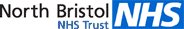 Whilst you wait for your appointment, it may be helpful to start thinking about your current eating habits. Here are a few questions to think about…